О внесении изменений в решение Совета Ейскоукрепленского сельского поселения Щербиновского района от 10 октября 2017 года № 4 «Об утверждении Положения о порядке ведения муниципальной долговой книги Ейскоукрепленского сельского поселения Щербиновского района»В соответствии с пунктом 3 статьи 120 и пунктом 4 статьи 121 Бюджетного кодекса Российской Федерации, а также в целях приведения нормативных правовых актов Ейскоукрепленского сельского поселения Щербиновского района в соответствие с действующим законодательством, Совет Ейскоукрепленского сельского поселения Щербиновского района  р е ш и л:1. Утвердить изменения, вносимые в решение Совета Ейскоукрепленского сельского поселения Щербиновского района от 10 октября 2017 года № 4 «Об утверждении Положения о порядке ведения муниципальной долговой книги Ейскоукрепленского сельского поселения Щербиновского района».2. Разместить настоящее решение на официальном сайте администрации Ейскоукрепленского сельского поселения Щербиновского района.3. Опубликовать настоящее решение в периодическом печатном издании «Информационный бюллетень администрации Ейскоукрепленского сельского поселения Щербиновского района».4. Контроль за выполнением настоящего решения возложить на главу Ейскоукрепленского сельского поселения Щербиновского района Н.Н. Шевченко.5. Решение вступает в силу на следующий день после его официального опубликования.ГлаваЕйскоукрепленского сельского поселения Щербиновского района						                    Н.Н. ШевченкоПРИЛОЖЕНИЕУТВЕРЖДЕНЫрешением СоветаЕйскоукрепленского сельскогопоселения Щербиновского районаот 19.03.2021 г. № 3ИЗМЕНЕНИЯ,вносимые в решение Совета Ейскоукрепленского сельского поселения Щербиновского района от 10 октября 2017 года № 4 «Об утверждении Положения о порядке ведения муниципальной долговой книги Ейскоукрепленского сельского поселения Щербиновского района»В приложении к решению Совета Ейскоукрепленского сельского поселения Щербиновского района от 10 октября 2017 года № 4 «Об утверждении Положения о порядке ведения муниципальной долговой книги Ейскоукрепленского сельского поселения Щербиновского района»:1) подпункт 1.2 пункта 1 изложить в следующей редакции:«1.2. В соответствии со статьей 121 Бюджетного кодекса Российской Федерации в муниципальную долговую книгу Ейскоукрепленского сельского поселения Щербиновского района (далее по тексту Положения - долговая книга) вносятся сведения об объеме долговых обязательств муниципального образования по видам этих обязательств, о дате их возникновения и исполнения (прекращения по иным основаниям) полностью или частично, формах обеспечения обязательств, а также иная информация, состав которой, порядок и срок ее внесения в муниципальную долговую книгу устанавливаются администрацией Ейскоукрепленского сельского поселения Щербиновского района.»;2) в подпункте 1.4 пункта 1 слова «финансовый орган Ейскоукрепленского сельского поселения Щербиновского района» заменить словами «администрация Ейскоукрепленского сельского поселения Щербиновского района»;3) в пункте 2.3 пункта 2 слова «вносится финансовым органом администрации поселения» заменить словами «вносится администрацией Ейскоукрепленского сельского поселения Щербиновского района»;4) в пункте 2.9 пункта 2 слова «подлежит исключению финансовым органом администрации поселения» заменить словами «подлежит исключению администрацией Ейскоукрепленского сельского поселения Щербиновского района».ГлаваЕйскоукрепленского сельского поселения Щербиновского района						                    Н.Н. Шевченко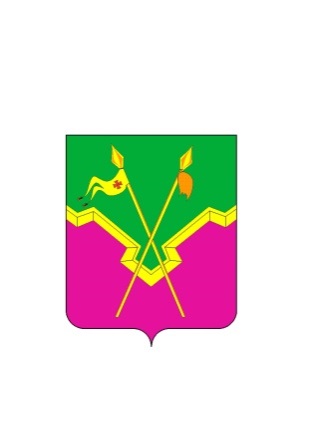 СОВЕТ ЕЙСКОУКРЕПЛЕНСКОГО СЕЛЬСКОГО ПОСЕЛЕНИЯ ЩЕРБИНОВСКОГО РАЙОНА ЧЕТВЕРТОГО СОЗЫВАДВАДЦАТЬ ТРЕТЬЯ СЕССИЯРЕШЕНИЕСОВЕТ ЕЙСКОУКРЕПЛЕНСКОГО СЕЛЬСКОГО ПОСЕЛЕНИЯ ЩЕРБИНОВСКОГО РАЙОНА ЧЕТВЕРТОГО СОЗЫВАДВАДЦАТЬ ТРЕТЬЯ СЕССИЯРЕШЕНИЕот 19.03.2021                                                 № 3село Ейское Укреплениесело Ейское Укрепление